 Демонстрационный вариант административной контрольной работы  за первое полугодие 2022-2023 учебного года10 классПояснительная запискаАдминистративный контроль по  математике в 10 классе    проводится в форме контрольной работы. Целью проведения контрольной работы    является установление соответствия качества подготовки  обучающихся требованиям  федеральных государственных образовательных стандартов  СОО  выявления динамики результативности обучения по математике.Структура контрольной работы.Работа содержит 14 заданий и состоит их двух частей.Часть 1 содержит 12 заданий базового уровня .Часть 2 содержит 2 заданий повышенного уровня.Распределение заданий контрольной  работы по содержанию и видам учебной деятельности.Предметное содержание. - Текстовые задачи -Чтение графика-Синус, косинус, тангенс произвольного угла- Действия с тригонометрическими выражениями.-Преобразования тригонометрических выражений-Геометрические задания - Решение уравнения, содержащего модуль- ГеометрияВиды учебной деятельности. -Решать текстовые задачи.- Описывать информацию  опираясь на график. -Решать  тригонометрические выражения с использованием изученных свойств и формул.-Преобразовывать  тригонометрические выражения с использованием тригонометрических формул-Решать геометрические задачи Время выполнения работыНа  выполнение контрольной работы отводится (90 мин) . Сроки проведения декабрь 2022 года.Система оценивания всей контрольной работыКаждое задание части 1 (1-12)- оценивается 1 баллом.Каждое задание  части 2 (13,14) - оценивается 2 баллами.Максимальное количество баллов- 16 баллов.Таблица перевода процентов выполнения всей контрольной работы в отметки по пятибалльной шкалеДемонстрационный вариант 1 часть1. Тетрадь стоит 40 рублей. Какое наибольшее число таких тетрадей можно будет купить на 750 рублей после понижения цены на 10%?2. Найдите наибольшее целое значение функции, график которой изображен на рисунке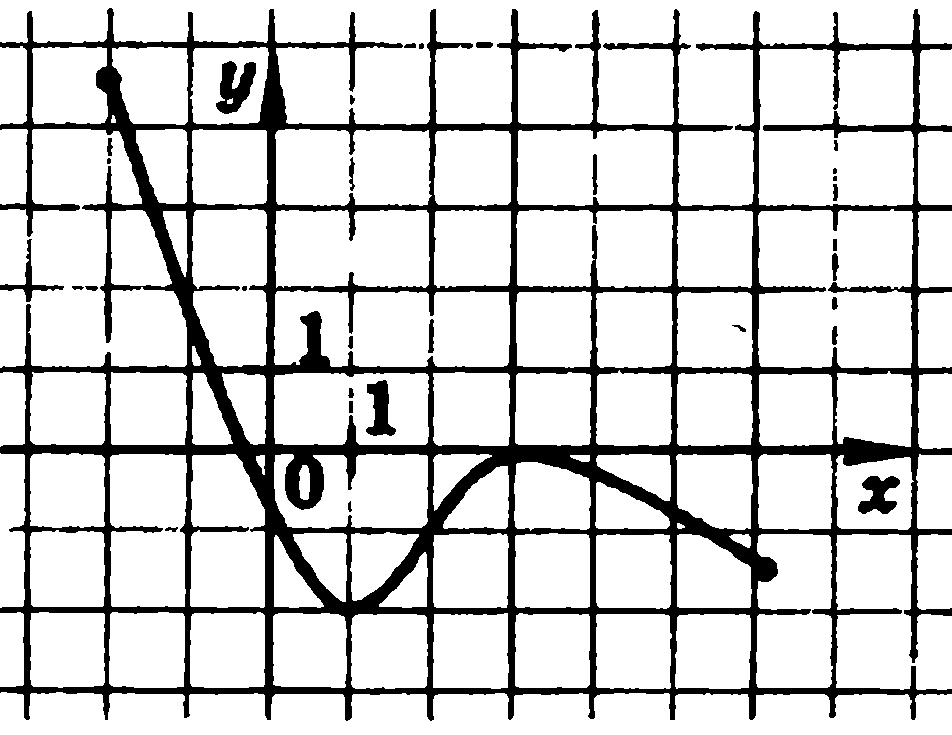 3. Найдите наибольший общий делитель и наименьшее общее кратное чисел 588 и 252. Вычислите: .4. Вычислите: 5.Упростите: 6. Найдите значение : , если 7.. В треугольнике  угол АВС  угол  С  равен 90°, угол А равен 30°, АС=. Найдите ВС.8.  Найдите область значений функции         .9. Дан треугольник АВС. Плоскость, параллельная прямой АВ, пересекает сторону АС этого треугольника в точке М, а сторону BC - в точке N. Найдите длину отрезка MN , если АВ=15, АМ : AC=2 : 3. 10. Найдите значение выражения , если ,11.  Отрезок АВ не пересекает плоскость , точка  С – середина отрезка АВ. Через точки А, В, С проведены параллельные прямые, пересекающие в точках .Найти ,если =17см, =24см.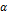 12. Укажите количество целых чисел, принадлежащих области определения функции 2 часть13. Решить уравнение  14. Через точку К, лежащую между параллельными плоскостями , проведены прямые a и b. Первая прямая пересекает плоскости  в точках и  соответственно, вторая- в точках  и . Вычислите длину отрезка К, если  : =3:5, =16 см.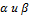 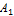 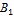 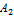 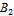 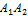 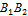 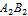 Отметка по пятибалльной шкале«2»«3»«4»«5»Процент выполнения контрольной работы0-4950-7475-8485-100